       БОЙОРОК					                     РАСПОРЯЖЕНИЕ   "26"декабрь 2020 й.                                               №   88 - р                         "26" декабря  2020 г.Об утверждении сводной бюджетной росписи расходовбюджета сельского поселения Благоварский сельсовет муниципального района Благоварский район Республики Башкортостан на 2020 годи на плановый период 2021и 2022 годовВ соответствии со статьей 217 Бюджетного кодекса Российской Федерации, решением Совета сельского поселения Благоварский сельсовет муниципального района Благоварский район Республики Башкортостан от 23.12.2019  № 5-42 «О бюджете сельского поселения Благоварский сельсовет муниципального района Благоварский район Республики Башкортостан на 2020 год и на плановый период 2021 и 2022 годов», Устава сельского поселения Благоварский сельсовет муниципального района Благоварский район Республики Башкортостан и в целях организации процесса исполнения бюджета сельского поселения Благоварский сельсовет муниципального района Благоварский район Республики Башкортостан на 2020 год и на плановый период 2021 и 2022 годов:Утвердить: сводную бюджетную роспись расходов бюджета сельского поселения Благоварский сельсовет муниципального района Благоварский район Республики Башкортостан на 2020 год и на плановый период 2021 и 2022 годов (приложение №1);лимиты бюджетных обязательств на 2020 год и на плановый период 2021 и 2022 годов (приложение №2);источники финансирования дефицита бюджета сельского поселения Благоварский сельсовет муниципального района Благоварский район Республики Башкортостан на 2020 год и на плановый период 2021 и 2022 годов (приложение №3). Контроль по исполнению настоящего распоряжения оставляю за собой.Глава сельского поселенияБлаговарский сельсовет		                                                           В.Х.АвзаловБашкортостан РеспубликаhыБлаговар районымуниципаль районыныңБлаговар ауыл советыауыл биләмәhе хакимиәтеАдминистрация сельского поселения             Благоварский сельсовет             муниципального района                Благоварский район           Республики Башкортостан452730, Благовар а., Совхоз урамы, 3тел:  (34747) 2100180110551103@mail.ru452730, с. Благовар, ул.Совхозная, 3тел: (34747) 2100180110551103@mail.ru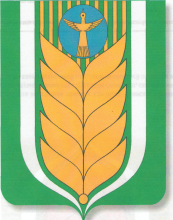 